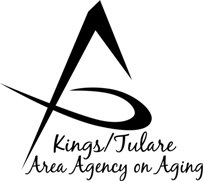 5957 S. Mooney Blvd., Visalia, CA 93277-9394(559) 624-8000, (800) 321-2462, FAX (559) 737-4694Anita Ortiz, DirectorGoverning Board Agenda March 15, 2021  	This regularly scheduled Board meeting willbe conducted as a tele-conferenced meeting        10:00 a.m.		  Call to Order					                 	         ActionNote: This meeting is recorded for purposes of transcription. Introductions						           Information  Board Member Comments				           InformationPublic Comment					           InformationAny person may directly address the Board at this time on any item on the Agenda, or on any other items of interest to the public that is within the subject matter jurisdiction of the Board. Comments are to be confined to no more than 3 minutes.Approval of Minutes of January 25, 2021		        	         ActionMembers of the Governing Board may make additions or corrections to	the minutes of the previous meeting.Approval of K/T AAA Fiscal Year 2021/2022 (Israel Guardado) ActionBudget Approve and authorize submission of FY2021-2022 budget to Kings and Tulare Counties (Res. No. 21-003)Amendment to FY19/20 California	       (Israel Guardado)  	InformationDepartment of Aging Area Plan contract One-Time-Only increased funding to AP-2021-15Multipurpose Senior Services Program (Israel Guardado)  Information(MSSP) Budget Announcement for FY 21-22   Amendment to FY19/20 California	     (Israel Guardado)   InformationDepartment of Aging: Dignity at Home Fall Prevention contract(FP-1920-15 in the amount of $143,750) Extended contract termArea Plan Update			     (Israel Guardado)	Information COVID-19 Vaccine Update 				Information By Krissie Leach, Deputy Director, Administrative Programs			Ricciardi, Inc. Single Audit Report	   (Israel Guardado)	InformationSenior Day in the Park – 2021	   (Anita Ortiz)		InformationProcurement Planned-Request for Proposal (Guardado)	InformationTitle V Senior Community Service Employment Program (SCSEP)Staff Reports						           InformationFarmers Market Coupon Program - 2021 (Bonnie Quiroz)CA State Association of Counties (CSAC) Visit   (Anita Ortiz)Senior Nutrition (Jamie Sharma)Senior Rally Day, May 4, 2021 via Zoom  (Jamie Sharma)Digital Divide (Jamie Sharma)Senior Outreach (Jamie Sharma)Advisory Council Report				           InformationAdjourn							         Action          NEXT MEETING            Governing Board Meeting	                             	                           May 17, 2021            10 a.m.             Tele-conference